Fach SportTägliches Workout – Übungen für zu HauseHallo an alle HomeOffice-SchülerInnen,für euch alle einige Ideen zum fithalten, wenn Joggen und Fahrrad fahren etwas langweilig werden.Im Anhang findet ihr Links zu weiteren Übungen, die ihr nach eigenen Interessen und individuellen Voraussetzungen ausprobieren könnt, sollten Netflix, Disney + und eure Konsolen nicht mehr die richtige Abwechslung bieten.Bleibt gesund. Es grüßen euch herzlich eure Sportlehrerinnen.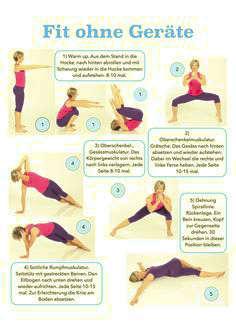 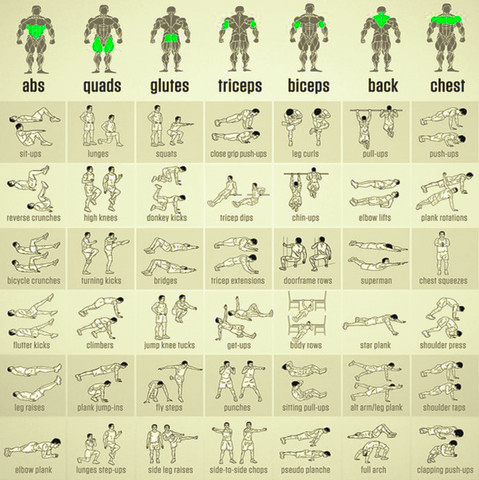 Links:Tele-Gym						BR-FernsehenDer Norden bleibt fit				NDR-FernsehenTele-Gym						ARD-alphaFit in den Tag					HR-Fernsehende.erdinger.de/fitness-zuhausewww.fitforfun.defitnessübungen-zuhause.dewww.wikifit.deALBAs tägliche Sportstunde/Oberstufe	Dienstag/Donnerstag 15.00 Uhr							youtubeViel Spaß!